 Judson International School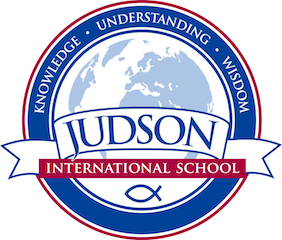 GeometryCourse Description:  Students will study tools for geometry, reasoning and proof, parallel and perpendicular lines,  congruent triangles, relationships between triangles, quadrilaterals and area similarity.Prerequisite:  Algebra 1Texts:  Bass, Geometry (Pearson, Prentice Hall)Evaluations:   Students will be determined by:-chapter tests -concept quizzes (in class or take home)/projects-class assignments/homework -class participation/effort